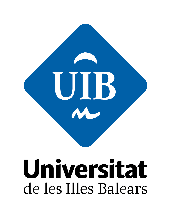 Testament hològraf o testament tancat que institueix hereu distribuïdor (articles 18 a 23 del Decret legislatiu 79/1990)Autor: Pere Grimalt ServeraJo, .................., amb el document nacional d’identitat núm. .................. (o l’equivalent si es tracta d’un ciutadà/ana amb nacionalitat diferent a l’espanyola), resident a .................. des de fa ..................,Manifest la meva voluntat d’atorgar el testament següent: Clàusula primera (distribució i elecció). Nomen hereu/va distribuïdor ................ (identifiqueu el distribuïdor/a) amb l’obligació de distribuir inter vivos o mortis causa tots els meus béns a favor de qualsevol dels meus parents consanguinis.Clàusula segona (el testador/a pot posar condicions per fer la distribució dels béns o l’elecció dels successors). La meitat dels meus béns s’han de distribuir a favor dels meus parents consanguinis per línia materna i l’altra meitat a favor dels meus parents consanguinis per línia paterna. Tanmateix, l’elecció sempre s’ha de fer entre els meus parents consanguinis de segon, tercer o quart grau en línia col·lateral.Clàusula tercera (si la persona que atorga testament vol que l’hereu/va pugui disposar de part dels béns de l’herència, s’ha d’expressar al testament). No obstant l'obligació expressada en la clàusula anterior, faculto l’hereu/va per vendre, gravar i de qualsevol manera alienar tot o part de la meva herència, sempre que no pugui cobrir les seves necessitats vitals amb el seu propi patrimoni.Clàusula quarta (l’hereu/va distribuïdor només pot detreure la quarta trebel·liànica si així ho autoritza expressament el testador/a). L’hereu/va distribuïdor/a podrà detreure la quarta trebel·liànica sempre que no faci ús de les facultats dispositives previstes a la clàusula anterior. Si l’hereu/va detreu la quarta trebel·liànica, no podrà disposar de cap bé de l’herència per cobrir les seves necessitats vitals; si ha disposat de qualsevol bé de l’herència per cobrir les seves necessitats vitals, no podrà detreure la quarta trebel·liànica.Clàusula cinquena (l’hereu/va distribuïdor/a està obligat a pagar les llegítimes). L’hereu/va distribuïdor/a no pot pagar en diners la llegítima al meu únic fill/a, sinó que ha de veure satisfeta la seva llegítima en béns de l’herència................, ....... de/d’................. de ..............(signatura del testador/a)